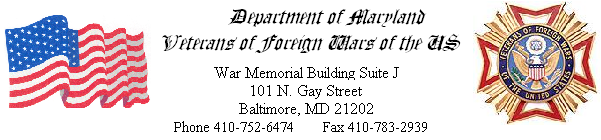 DEPARTMENT OFFICERS and CHAIRMEN’S REPORT OF TRAVEL AND EXPENSESNAME & TITLE:  _______________________________________		FROM:  ________________ADDRESS:  ___________________________________________		TO:  ___________________CITY & STATE:  ________________________________________		ZIP CODE:  _____________SIGNATURE:  __________________________________________	DISTRICT NUMBER:  _____DATEDESCRIPTIONMILESLODGINGMEALSTOLLSPARKINGTOTALXXXTOTALS: